 Was ist Künstliche Intelligenz (KI) und wie wird sie genutzt?Definition von Künstlicher IntelligenzKünstliche Intelligenz ist die Fähigkeit einer Maschine, menschliche Fähigkeiten wie logisches Denken, Lernen, Planen und Kreativität zu imitieren (=nachzuahmen).KI im AlltagOft sind wir uns gar nicht bewusst, wie häufig wir KI in unserem Alltag bereits verwenden. Hier einige Beispiele:MobiltelefonFace ID auf dem Smartphone: Die individuellen Gesichtszüge werden analysiert. Zum Entsperren des iPhones genügt ein Blick auf das iPhone.
Mit einem Sprachassistenten am Smartphone wird das gesprochene Wort erkannt und entsprechend reagiert: Die Musik wird lauter gestellt, ein Anruf getätigt…Google SucheDie Suchmaschinen durchsuchen das gesamte Internet und sind so in der Lage, gewünschte Ergebnisse zu liefern. Zusätzlich werden Werbeanzeigen, die auf Suchanfragen basieren, angezeigt: Jemand, der nach Reiseangeboten sucht, bekommt Werbeanzeigen für Reisen.Smart HomeHaushaltsroboter saugen und wischen den Boden, das Licht wird mit Sprache gesteuert. Intelligente Thermostate sparen Energie, indem sie das Nutzungsverhalten analysieren. 
Für den Außenbereich gibt es z. B. Rasenmäher- und Bewässerungsroboter, Bewegungsmelder, Alarmanlagen und vieles mehr.E-Mails, BrowserprogrammeE-Mail-Programme lernen, welche E-Mails als Spam zu behandeln sind. 
Gefährliche Internetseiten werden vom Browser erst gar nicht geöffnet, sondern blockiert.Online-Shopping und WerbungAufgrund der Suchanfragen und Bestellungen des Kunden werden gezielt Werbungen angezeigt: Was könnte dem Kunden noch „gefallen“?Künstliche Intelligenz (KI) gilt als zukunftsweisende Technologie. Doch was eigentlich ist Künstliche Intelligenz und wie verändert sie unser Leben?Technische Systeme mit KI können:
(Denke an ein selbstfahrendes Auto!)Die Umwelt wahrnehmenMit dem Wahrgenommenen umgehen und Probleme lösenEmpfangene Daten verarbeiten und darauf zu reagierenArten von KI Software: virtuelle Assistenten, Bildanalysesoftware, Suchmaschinen, Sprach- und Gesichtserkennungssysteme "Eingebettete" KI: Roboter, autonome Pkw, Drohnen, Anwendungen des "Internets der Dinge" (Definition der Europäischen Kommission) Hier eine Grafik des Europäischen Parlaments: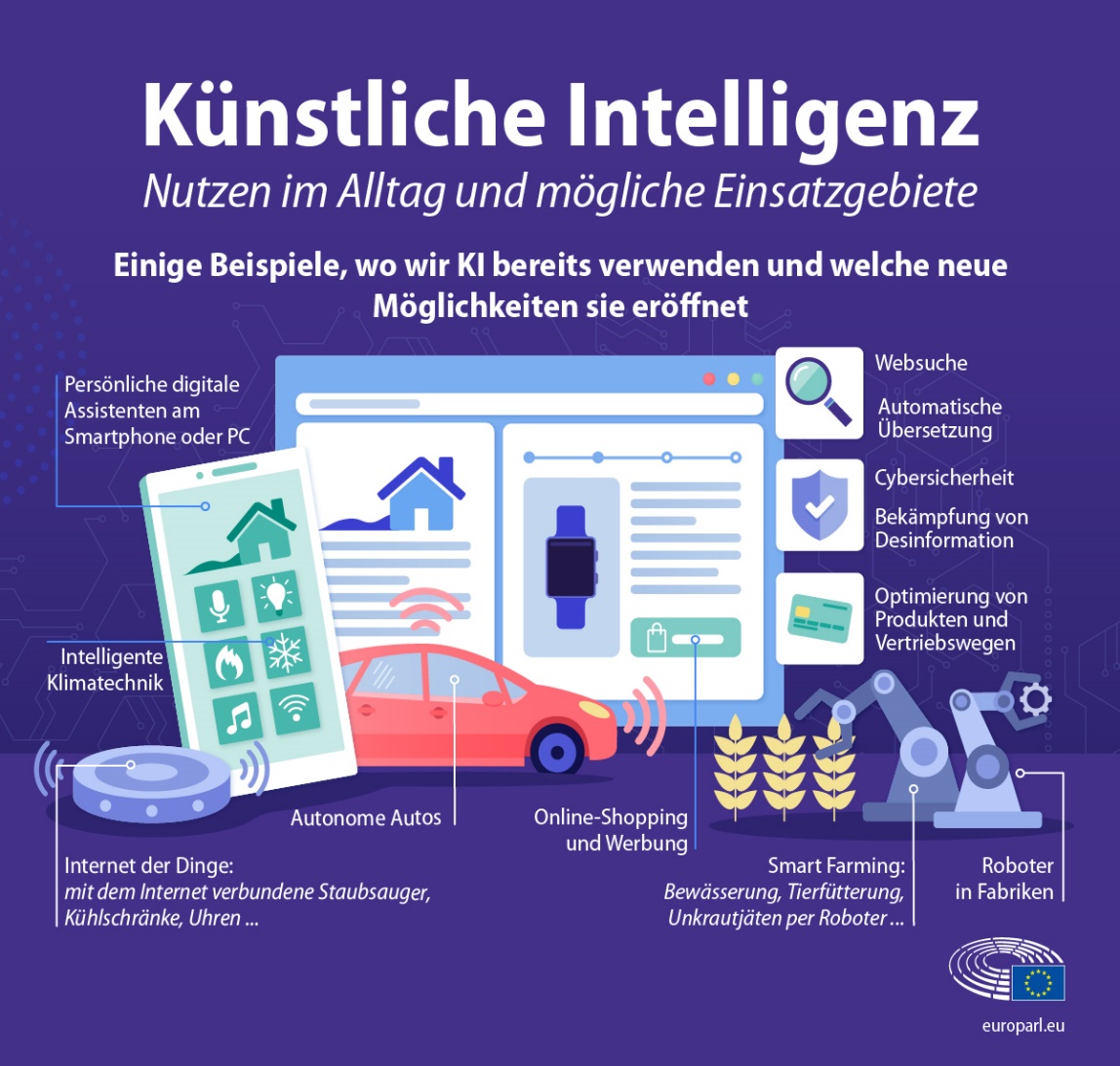 (CC BY 4.0)  eruoparl.euKI soll vertrauenswürdig sein: Das  bedeutet, sie soll rechtmäßig sein, ethische Werte und Grundsätze garantieren und robust sein, das heißt es soll nicht Schaden mit KI angerichtet werden.Vertrauenswürdige Künstliche Intelligenz (KI) kann viele Vorteile mit sich bringen, etwa eine bessere Gesundheitsversorgung, sicherere und umweltfreundlichere Verkehrsmittel, eine effizientere Fertigung und kostengünstigere und nachhaltigere Energie.
© Europäische KommissionBeantworte folgende Fragen:Wie wird der Begriff Künstliche Intelligenz abgekürzt?   A: _________KI soll rechtmäßig sein, ethische Werte und Grundsätze garantieren und robust sein. Wie heißt der übergeordnete Begriff dazu?  A: _________Wie wird ein Auto genannt, das selbstständig, also ohne Fahrer, fährt? A: _________Welcher Begriff wird für dafür verwendet, wenn Geräte wie Staubsauger, Kühlschränke oder Uhren mit dem Internet verbunden sind?  A: _____________Such dir einen Vorteil von Künstlicher Intelligenz deiner Wahl aus:A: _____________Was ist ein Chatbot?A:   Virtueller Assistent    Bildanalysesoftware   Staubsaugerroboter  Fotografiere den QR-Code und löse das Quiz:https://forms.office.com/Pages/ShareFormPage.aspx?id=AkokVAb41UyTy6llfez7l_NzeA5oyahGrJxdOEVqsHNUQ1RETEk5Sk8yRTZWUkkxWDlYWEFPQTlKMy4u&sharetoken=2Lt1UyW7jsErPDvLOnCb	          			Erreichte Punkte: _______Smart HomeTechnische Abläufe, die bis jetzt manuell durchgeführt wurden, werden automatisiert: Rasen mähen, Heizung steuern etc.Virtuelle AssistentenBeispiele sind Cortana, Google Assistent am Smartphone, ChatGPT. Virtuelle Assistenten sind z. b. auch in Fahrzeugen zu finden. Chatbots unterhalten sich mit Personen und beantworten Fragen. Ein Vorteil ist, dass sie immer erreichbar sind.BildanalysesoftwareEine Bildanalyse untersucht ein Bild: Sind Personen abgebildet? Wie sehen sie aus? Gibt es Texte? Etc.Sprach- und GesichtserkennungssystemeAutomatische Erkennung von Stimme, Sprache und Gesicht z. B. Face ID auf dem Smartphone. Diese Software hat viele Vorteile, greift aber oft weit in die Privatsphäre ein und soll Beschränkungen unterliegen.